ООО "АртПроект", г. КунгурПроект межевания территории, площадью 2,13га, расположенной в кадастровом квартале № 59:05:0201006,ограниченной ул.2-я Коммунистическая,-пер. Ватутина -ул. Ватутина пос. УглеуральскийТом IПояснительная записка Шифр: 34/18 ОЧП.ПЗ          Кунгур, 2018 г.СОСТАВ ПРОЕКТАТом I шифр ПМТ.ОЧП.ПЗПояснительная записка.Том I.I шифр ПМТ.ОЧПГрафические материалы:Том II.I шифр ПМТ.МОПГрафические материалы:СОДЕРЖАНИЕВВЕДЕНИЕ	41.ХАРАКТЕРИСТИКА ТЕРРИТОРИИ, НА КОТОРУЮОСУЩЕСТВЛЯЕТСЯ МЕЖЕВАНИЕ	52. ФОРМИРУЕМЫЕ ЗЕМЕЛЬНЫЕ УЧАСТКИ	93. РАСЧЕТНОЕ ОБОСНОВАНИЕ ПЛОЩАДЕЙ ЗЕМЕЛЬНЫХ УЧАСТКОВДЛЯ ЭКСПЛУАТАЦИИ МНОГОКВАРТИРЫНХ ДОМОВ	144. ВЕДОМОСТЬ КООРДИНАТ ПРОЕКТА МЕЖЕВАНИЯ	15ВВЕДЕНИЕПроект разработан ООО «АртПроект»  в соответствии с:Градостроительным кодеком Российской Федерации от 29.12.2004 N 190-ФЗ;Земельным кодексом Российской Федерации от 25.10.2001 N 136-ФЗ; Водным кодексом Российской Федерации от 03.06.2006 N 74-ФЗ;  Лесным кодекс Российской Федерации от 04.12.2006 N 200-ФЗ; СниП 11-04-2003 «Инструкция о порядке разработки, согласования, экспертизы и утверждения градостроительной документации», СниП и СанПиН в области градостроительства;СанПиН 2.2.1/2.1.1.1200-03 «Санитарно-защитные зоны и санитарная классификация предприятий, сооружений и иных объектов»;Региональными нормативами градостроительного проектирования Пермского края;Действующим законодательством в области архитектурной деятельности и градостроительства, строительными и санитарно-эпидемиологическими нормами.Площадь участка в границах проектирования 15197,45 кв.м. Границы проектирования приняты согласно чертежу, согласованному с Заказчиком.Проект выполнен на топографической съемке М 1:500 проектируемой территории, соответствующей действительному состоянию местности на момент разработки проекта, выполненным ИП Чуприков в 2018 г.Проект выполнен на основании исходных данных:1. Утвержденная градостроительная документация:Генеральный план городского округа «Город Губаха» Пермского края;Правила землепользования и застройки городского округа «Город Губаха» Пермского края.2. Границы соседних землевладений, отводов участков под все виды использования сформированы на основании кадастровых планов территории, предоставленного филиалом федерального государственного бюджетного учреждения «Федеральная кадастровая палата Федеральной службы государственной регистрации, кадастра и картографии» по Пермскому краю.1.ХАРАКТЕРИСТИКА ТЕРРИТОРИИ, НА КОТОРУЮ ОСУЩЕСТВЛЯЕТСЯ МЕЖЕВАНИЕТерритория проекта межевания расположена в юго-западной части р.п. Углеуральский  и ограничена улично-дорожной сетью. На проектируемой территории расположены многоквартирные жилые дома, признанные аварийными и предназначенные для переселения, многоквартирный жилой дом в удовлетворительном состоянии, гаражи капитальные и металлические, придомовые постройки.Современное использованиеСогласно генеральному плану городского округа «Город Губаха» Пермского края, территория объекта межевания расположена в следующих функциональных зонах:ЖЗ-2 – Зоны застройки малоэтажными многоквартирными жилыми домами (до 4эт.).В соответствии с правилами землепользования и застройки городского округа «Город Губаха» Пермского края, территория объекта межевания расположена в следующих территориальных зонах: ЖЗ-2 – Зоны застройки малоэтажными многоквартирными жилыми домами (до 4эт.).Фрагмент карты градостроительного зонирования р.п. Углеуральский представлен на рисунке 1.Согласно кадастровому плану территории на территории существуют сформированные земельные участки.Земельные участки, поставленные на государственный кадастровый учет на территории проекта межеванияРазрабатываемый объект проекта межевания расположен в кадастровом квартале 59:05:0201006. Категория  земель – земли населенных пунктов. По данным Федерального государственного бюджетного учреждения «Федеральная кадастровая палата Федеральной службы государственной регистрации, кадастра и картографии» по Пермскому краю собственником земельных участков на исследуемой территории является Администрация городского округа "Город Губаха" Пермского края  (таблица 1). Кадастровые номера земельных участков, расположенных на территории проекта межевания, указаны в кадастровом плане территории КУВИ-001/2018-3013155 от 01.06.2018 г.Сооружения и коммуникации транспортной и инженерной инфраструктурыУлично-дорожная сеть состоит из автомобильных дорог с твердым покрытием из асфальтобетона.Согласно кадастровому плану территории, часть территории проекта межевания расположена в охранной зоне ВЛ 110 кВ. Данная зона указана на чертеже межевания территории и плане фактического землепользования.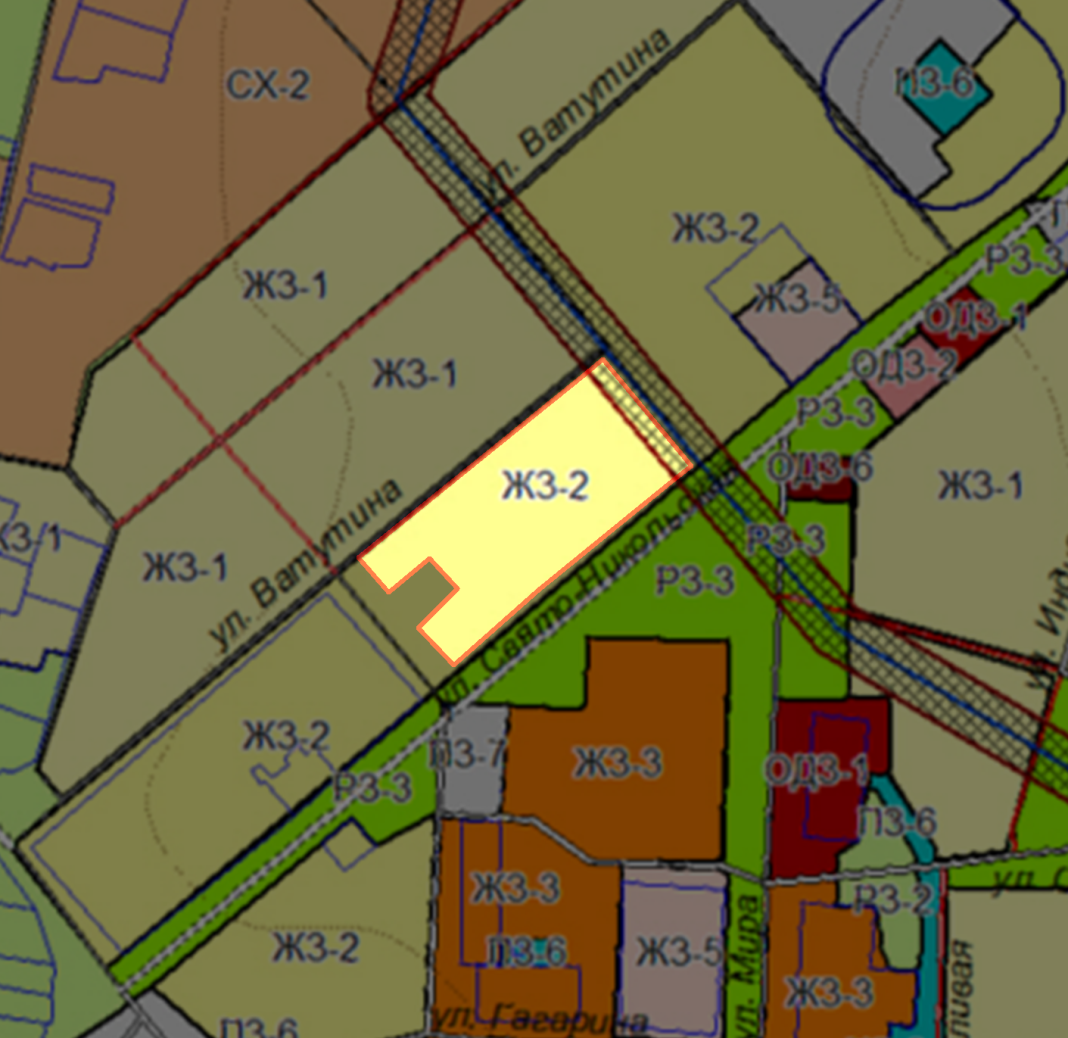 Рисунок 1 – Фрагмент карты градостроительного зонирования р.п. Углеуральский с границей проектируемой территорииТаблица 1. Экспликация земельных участков фактического землепользования2. ФОРМИРУЕМЫЕ ЗЕМЕЛЬНЫЕ УЧАСТКИСогласно данным Федерального государственного бюджетного учреждения «Федеральная кадастровая палата Федеральной службы государственной регистрации, кадастра и картографии» по Пермскому краю на территории проекта межевания расположены 5 земельных участка, один из которых 59:05:0201006:4172 носит статус временный. А так как образование новых земельных участков из участков,  сведения о котором носят временный характер, не допускается, проектом межевание предлагается ликвидировать данный земельный участок. Земельный участок 59:05:0201006:4 имеет статус ранее учтенный, с датой постановки на учет 29.10.2001г, на него накладываются 2 земельных  участка 59:05:0201006:4170, 59:05:0201006:4171 со статусами учтенные, с датами постановки на учет 4.03.2014 и 1 земельный участок 59:05:0201006:4169 со статусом временный. То есть имеет место реестровая ошибка. Так как имущественные права на земельные участки с кадастровыми номерами  59:05:0201006:4170, 59:05:0201006:4171 зарегистрированы, проектом межевания предлагается оставить данные земельные участки без изменений. Кроме того, рекомендуется для земельного участка с кадастровым номером 59:05:0201006:4169 завершить процедуру регистрации права. В связи с этим исключить территорию земельных участков с кадастровыми номерами 59:05:0201006:4169, 59:05:0201006:4170, 59:05:0201006:4171 из земельного участка с кадастровым номером 59:05:0201006:4.А также межевания предлагается:1) Образовать, путем выдела  из земельного участка с кадастровым номером 59:05:0201006:4, 6 земельных участков с условными номерами: 4:ЗУ2, :4:ЗУ3, :4:ЗУ4, :4:ЗУ5, :4:ЗУ7, : 4:ЗУ8, площадь каждого 1500 кв.м. с видом разрешенного использования для индивидуального жилищного строительства.2) Образовать, путем выдела  из земельного участка с кадастровым номером 59:05:0201006:4, земельный участок с условным номером: 4:ЗУ1, площадью 1272 кв.м. с видом разрешенного использования для индивидуального жилищного строительства.3) Образовать, путем выдела  из земельного участка с кадастровым номером 59:05:0201006:4, земельный участок с условным номером: 4:ЗУ6, площадью 1662 кв.м. с видом разрешенного использования для индивидуального жилищного строительства.4) Земельный участок с кадастровым номером 59:05:0201006:4, оставить в измененных границах, площадью 3211 кв.м. с видом разрешенного использования малоэтажная многоквартирная жилая застройка.5) Оставить без изменения земельный участок с кадастровым номером 59:05:0201006:4169.6) Оставить без изменения земельный участок с кадастровым номером 59:05:0201006:4170.7) Оставить без изменения земельный участок с кадастровым номером 59:05:0201006:4171.8) Внести изменения в Генеральный план и Правила землепользования и застройки городского округа «Город Губаха» Пермского края, и отнести земельные участки с условными номерами 4:ЗУ1, 4:ЗУ2, :4:ЗУ3, :4:ЗУ4, :4:ЗУ5, 4:ЗУ6, :4:ЗУ7, :4:ЗУ8 к зоне ЖЗ-1 – Зона застройки малоэтажными жилыми домами с приусадебными земельными участками.9)Установить (зокоординировать) красные линии квартала, ограниченного ул.2-я Коммунистическая, -пер.Ватутина -ул.Ватутина пос.Углеуральский, тк данная территория не имеет утвержденных в установленном порядке красных линий. Ведомость координат представлена на Разбивочном чертеже красных линии и в ведомости координат проекта.Таблица 2. Экспликация образуемых и изменяемых земельных участков3. РАСЧЕТНОЕ ОБОСНОВАНИЕ ПЛОЩАДЕЙ ЗЕМЕЛЬНЫХ УЧАСТКОВ ДЛЯ ЭКСПЛУАТАЦИИ МНОГОКВАРТИРЫНХ ДОМОВЗемельные участки для эксплуатации многоквартирных домов были образованы с учетом нормативных площадей под многоквартирные жилые дома, границ смежных земельных участков и с учетов фактического использования территории.Таблица 3. Расчет нормативных площадей земельных участков под многоквартирные жилые домаНормативные площади были определены в соответствии с СП 30-101-98 Методические указания по расчету нормативных размеров земельных участков в кондоминиумах, их расчеты приведены в таблице 3.Для эксплуатации жилого дома по адресу: ул. 2-я Коммунистическая, д.23 образован земельный участок: 59:05:0201006:4, площадью 3211 кв.м., что соответствует нормативной площади. Участок сформирован в соответствии с фактическим использованием территории.4. ВЕДОМОСТЬ КООРДИНАТ ПРОЕКТА МЕЖЕВАНИЯ Ведомость координат поворотных точек образуемых земельных участковВедомость координат поворотных точек красных линийДиректор ООО «АртПроект»Александров А.Н.№п/пНаименованиеЛистМасштаб12341Чертеж межевания территории. Общий чертежПМТ.ОЧП-11:10002Чертеж межевания территории. Схема поворотных точек формируемых земельных участковПМТ.ОЧП-21:10003Разбивочный чертеж красных линийПМТ.ОЧП-31:1000№п/пНаименованиеЛистМасштаб12341План фактического землепользованияПМТ.МОП-11:1500№ Кадастровый номерАдресЗемлеполь-зовательВид права на земельный участокВид разрешенного использованияПлощадь по документам (кв.м)Площадь по плану отвода (кв.м)12345678159:05:0201006:4Пермский край, г. Губаха, пгт. Углеуральский, ул. 2-я Коммунистическая, 15,17,21,23; ул.Ватутина,12,14,16,18,20--Для объектов жилой застройки (Под жилой фонд)21341.321341.3259:05:0201006:4169Пермский край, г. Губаха, пгт. Углеуральский, ул. 2-я Коммунистическая, ул. Ватутина--Обслуживание автотранспорта (металлический гараж)53+/- 353359:05:0201006:4170Пермский край, г. Губаха, п. Углеуральский, ул. 2-я КоммунистическаяАдминистрация городского округа "Город Губаха" Пермского краяСобственность публично-правовых образованийПод малоэтажную многоквартирную жилую застройку3111+/- 203111459:05:0201006:4171Пермский край, г. Губаха, п. Углеуральский, ул. 2-я КоммунистическаяАдминистрация городского округа "Город Губаха" Пермского краяСобственность публично-правовых образованийПод малоэтажную многоквартирную жилую застройку3035+/- 193035559:05:0201006:4172Пермский край, г. Губаха, пгт. Углеуральский, ул. 2-я Коммунистическая, 23; ул. Ватутина, 12, 14, 16, 18, 20--Под шесть 2-этажных многоквартирных домов15142+/- 4315144№ Кадастровый/условный номер земельного участка на чертежеАдресЗемлеполь-зовательПлощадь по проектукв.мВид разрешенного использованияПримечание12345671:4:ЗУ1Пермский край, г. Губаха, пгт. Углеуральский ул. Ватутина-1272Для индивидуального жилищного строительстваОбразован путем выдела из земельного участка с кадастровым номером 59:05:0201006:42:4:ЗУ2Пермский край, г. Губаха, пгт. Углеуральский ул. Ватутина-1500Для индивидуального жилищного строительстваОбразован путем выдела из земельного участка с кадастровым номером 59:05:0201006:43:4:ЗУ3Пермский край, г. Губаха, пгт. Углеуральский ул. Ватутина-1500Для индивидуального жилищного строительстваОбразован путем выдела из земельного участка с кадастровым номером 59:05:0201006:44:4:ЗУ4Пермский край, г. Губаха, пгт. Углеуральский ул. Ватутина-1500Для индивидуального жилищного строительстваОбразован путем выдела из земельного участка с кадастровым номером 59:05:0201006:45:4:ЗУ5Пермский край, г. Губаха, пгт. Углеуральский ул. Ватутина-1500Для индивидуального жилищного строительстваОбразован путем выдела из земельного участка с кадастровым номером 59:05:0201006:46:4:ЗУ6Пермский край, г. Губаха, пгт. Углеуральский ул. Ватутина-1662Для индивидуального жилищного строительстваОбразован путем выдела из земельного участка с кадастровым номером 59:05:0201006:47:4:ЗУ7Пермский край, г. Губаха, пгт. Углеуральский ул. Ватутина-1500Для индивидуального жилищного строительстваОбразован путем выдела из земельного участка с кадастровым номером 59:05:0201006:48:4:ЗУ8Пермский край, г. Губаха, пгт. Углеуральский ул. Ватутина-1500Для индивидуального жилищного строительстваОбразован путем выдела из земельного участка с кадастровым номером 59:05:0201006:4959:05:0201006::4Пермский край, г. Губаха, пгт. Углеуральский, ул. 2-я Коммунистическая, 23-3211Малоэтажная многоквартирная жилая застройкаОставить в измененных границах, после выдела земельных участков с условными номерами :4:ЗУ1, :4:ЗУ2, :4:ЗУ3, :4:ЗУ4, :4:ЗУ5, :4:ЗУ6, :4:ЗУ7, :4:ЗУ8 1059:05:0201006:4169Пермский край, г. Губаха, пгт. Углеуральский, ул. 2-я Коммунистическая, ул. Ватутина-53+/- 3Обслуживание автотранспорта (металлический гараж)Оставить без изменения1159:05:0201006:4170Пермский край, г. Губаха, п. Углеуральский, ул. 2-я КоммунистическаяАдминистрация городского округа "Город Губаха" Пермского края3111Под малоэтажную многоквартирную жилую застройкуОставить без изменения1259:05:0201006:4171Пермский край, г. Губаха, п. Углеуральский, ул. 2-я КоммунистическаяАдминистрация городского округа "Город Губаха" Пермского края3035Под малоэтажную многоквартирную жилую застройкуОставить без изменения№АдресГод постройкиОбщая площадь жилых помещений, кв.мЭтажностьУдельный показатель земельной долиНормативная площадь, кв.м.Площадь по проекту123456781ул. 2-я Коммунистическая, д.231950514,822,841462,033211Обозначение земельного участка  :4:ЗУ1 Площадь 1272 кв.м.Обозначение земельного участка  :4:ЗУ1 Площадь 1272 кв.м.Обозначение земельного участка  :4:ЗУ1 Площадь 1272 кв.м.Обозначение земельного участка  :4:ЗУ1 Площадь 1272 кв.м.Обозначение характерных точек границКоординаты, мКоординаты, мГоризонтальное проложение (S), мОбозначение характерных точек границXYГоризонтальное проложение (S), м1234н1621209,902308938,1533,453621184,262308959,6437,692621159,262308931,4334,061621185,372308909,5637,67н1621209,902308938,15-Обозначение земельного участка  :4:ЗУ2 Площадь 1500 кв.м.Обозначение земельного участка  :4:ЗУ2 Площадь 1500 кв.м.Обозначение земельного участка  :4:ЗУ2 Площадь 1500 кв.м.Обозначение земельного участка  :4:ЗУ2 Площадь 1500 кв.м.Обозначение характерных точек границКоординаты, мКоординаты, мГоризонтальное проложение (S), мОбозначение характерных точек границXYГоризонтальное проложение (S), м1234н2621225,782308956,6663,66н3621176,212308996,6122,504621161,772308979,3629,913621184,262308959,6433,45н1621209,902308938,1524,39н2621225,782308956,66-Обозначение земельного участка  :4:ЗУ3 Площадь 1500 кв.м.Обозначение земельного участка  :4:ЗУ3 Площадь 1500 кв.м.Обозначение земельного участка  :4:ЗУ3 Площадь 1500 кв.м.Обозначение земельного участка  :4:ЗУ3 Площадь 1500 кв.м.Обозначение характерных точек границКоординаты, мКоординаты, мГоризонтальное проложение (S), мОбозначение характерных точек границXYГоризонтальное проложение (S), м1234н2621225,782308956,6623,52н4621241,092308974,5163,93н5621191,312309014,632,433621189,752309012,7721,08н3621176,212308996,6163,66н2621225,782308956,66-Обозначение земельного участка  :4:ЗУ4 Площадь 1500 кв.м.Обозначение земельного участка  :4:ЗУ4 Площадь 1500 кв.м.Обозначение земельного участка  :4:ЗУ4 Площадь 1500 кв.м.Обозначение земельного участка  :4:ЗУ4 Площадь 1500 кв.м.Обозначение характерных точек границКоординаты, мКоординаты, мГоризонтальное проложение (S), мОбозначение характерных точек границXYГоризонтальное проложение (S), м1234н6621256,342308992,2964,21н7621206,342309032,5823,41н5621191,312309014,6363,93н4621241,092308974,5123,42н6621256,342308992,29-Обозначение земельного участка  :4:ЗУ5 Площадь 1500 кв.м.Обозначение земельного участка  :4:ЗУ5 Площадь 1500 кв.м.Обозначение земельного участка  :4:ЗУ5 Площадь 1500 кв.м.Обозначение земельного участка  :4:ЗУ5 Площадь 1500 кв.м.Обозначение характерных точек границКоординаты, мКоординаты, мГоризонтальное проложение (S), мОбозначение характерных точек границXYГоризонтальное проложение (S), м1234н8621271,522309009,9964,49н9621221,312309050,4623,32н7621206,342309032,5864,21н6621256,342308992,2923,32н8621271,522309009,99-Обозначение земельного участка  :4:ЗУ6 Площадь 1662 кв.м.Обозначение земельного участка  :4:ЗУ6 Площадь 1662 кв.м.Обозначение земельного участка  :4:ЗУ6 Площадь 1662 кв.м.Обозначение земельного участка  :4:ЗУ6 Площадь 1662 кв.м.Обозначение характерных точек границКоординаты, мКоординаты, мГоризонтальное проложение (S), мОбозначение характерных точек границXYГоризонтальное проложение (S), м1234н9621221,312309050,4664,49н8621271,522309009,9924,33н10621287,362309028,4645,20н11621252,182309056,844,791621255,302309060,485,704621250,762309063,9213,95н12621239,702309072,4228,64н9621221,312309050,46-Обозначение земельного участка  :4:ЗУ7 Площадь 1500 кв.м.Обозначение земельного участка  :4:ЗУ7 Площадь 1500 кв.м.Обозначение земельного участка  :4:ЗУ7 Площадь 1500 кв.м.Обозначение земельного участка  :4:ЗУ7 Площадь 1500 кв.м.Обозначение характерных точек границКоординаты, мКоординаты, мГоризонтальное проложение (S), мОбозначение характерных точек границXYГоризонтальное проложение (S), м1234н13621308,812309053,4445,71н14621273,222309082,1318,772621260,942309067,939,341621255,302309060,484,79н11621252,182309056,8445,20н10621287,362309028,4632,93н13621308,812309053,44-Обозначение земельного участка  :4:ЗУ8 Площадь 1500 кв.м.Обозначение земельного участка  :4:ЗУ8 Площадь 1500 кв.м.Обозначение земельного участка  :4:ЗУ8 Площадь 1500 кв.м.Обозначение земельного участка  :4:ЗУ8 Площадь 1500 кв.м.Обозначение характерных точек границКоординаты, мКоординаты, мГоризонтальное проложение (S), мОбозначение характерных точек границXYГоризонтальное проложение (S), м1234н14621273,222309082,1345,71н13621308,812309053,4415,442621318,862309065,1617,458621330,222309078,4045,57н15621294,742309107,0032,89н14621273,222309082,13-Обозначение земельного участка  59:05:0201006:4 Площадь 3211 кв.м.Обозначение земельного участка  59:05:0201006:4 Площадь 3211 кв.м.Обозначение земельного участка  59:05:0201006:4 Площадь 3211 кв.м.Обозначение земельного участка  59:05:0201006:4 Площадь 3211 кв.м.Обозначение характерных точек границКоординаты, мКоординаты, мГоризонтальное проложение (S), мОбозначение характерных точек границXYГоризонтальное проложение (S), м12344621250,762309063,929,343621256,402309071,375,702621260,942309067,9318,77н14621273,222309082,1332,89н15621294,742309107,0055,947621251,182309142,1015,575621241,052309130,2841,113621214,302309099,0636,582621242,352309075,584,12н12621239,702309072,4213,954621250,762309063,92-Обозначение характерных точек границКоординаты, мКоординаты, мГоризонтальное проложение (S), мОбозначение характерных точек границXYГоризонтальное проложение (S), м12347621251,182309142,1015,575621241,052309130,2841,113621214,302309099,0681,934621160,992309036,8581,936621107,682308974,6338,435621137,142308949,9528,852621159,262308931,4334,061621185,372308909,5637,67н1621209,902308938,1524,39н2621225,782308956,6623,52н3621241,092308974,5123,42н4621256,342308992,2923,32н5621271,522309009,9924,33н6621287,362309028,4632,93н7621308,812309053,4415,442621318,862309065,1617,458621330,222309078,40101,517621251,182309142,10-